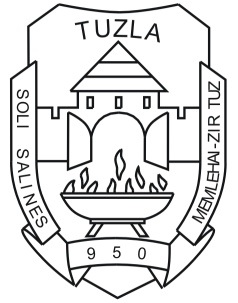 GRAD TUZLALISTA ZA PROVJERUPRIJEDLOG PROJEKTA aplikacija kompletna i u skladu sa zahtjevima navedenim u formi prijedloga projekta priložen JEDAN primjerak aplikacije u printanom obliku i 1 u elektronskom obliku (CD ili USB) budžet projekta popunjen u konvertibilnim markama (KM) administrativni troškovi i troškovi osoblja u budžetu ne prelaze 20% od ukupnog iznosa budžeta projekta matrica logičkog okvira projekta popunjena i priloženaDODATNA DOKUMENTACIJA kopije rješenja o registraciji za organizaciju podnositeljicu prijedloga i partnere priložena kopija statuta organizacije podnositeljice prijedloga priložena forma "Administrativni podaci o podnositeljici prijedloga" popunjena, potpisana, ovjerena i priložena finansijska identifikaciona forma organizacije podnositeljice prijedloga popunjena, potpisana, ovjerena i priložena priložena kopija završnog godišnjeg finansijskog izvještaja organizacije za prethodnu godinu (dokument Bilans stanja i Bilans uspjeha), koji je ovjeren od strane nadležne agencije za finansijsko poslovanje i licenciranog i ovlaštenog knjigovođe  priložena kopija posljednjeg godišnjeg narativnog izvještaja   drugi dokumenti koji mogu biti relevantni